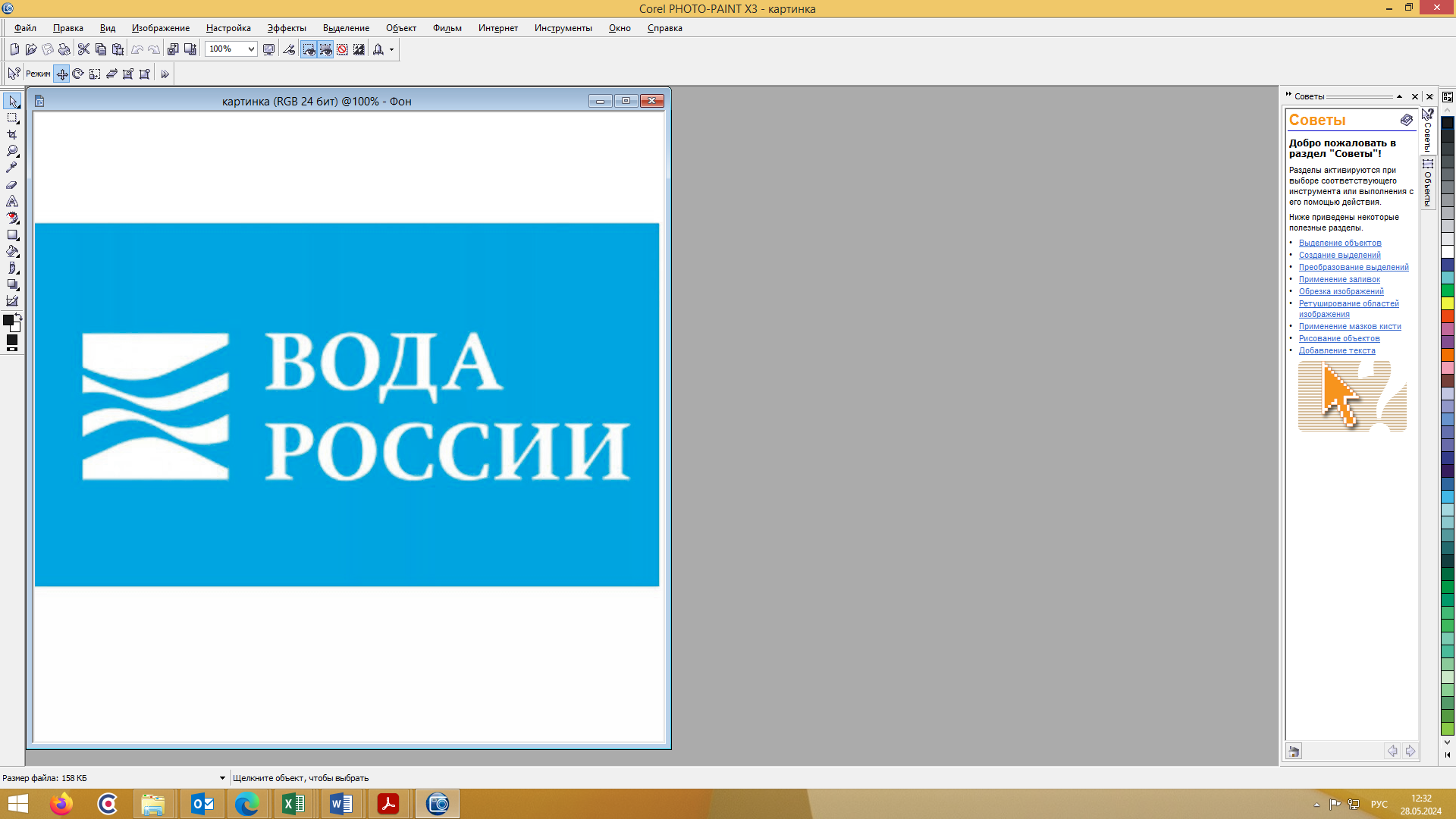 В рамках Федерального проекта «Сохранение уникальных водных объектов», что является частью национального проекта «Экология», главная цель которого - сохранение уникальных водных объектов за счёт восстановления и экологической реабилитации, расчистки участков русел рек, очистки от мусора берегов и прибрежной акватории озёр и рек.Так, 11 июня предприятие ООО «Горводоканал» присоединились к акции «Вода России» и очистили от мусора прибрежную зону, протяженностью 1,5 километра.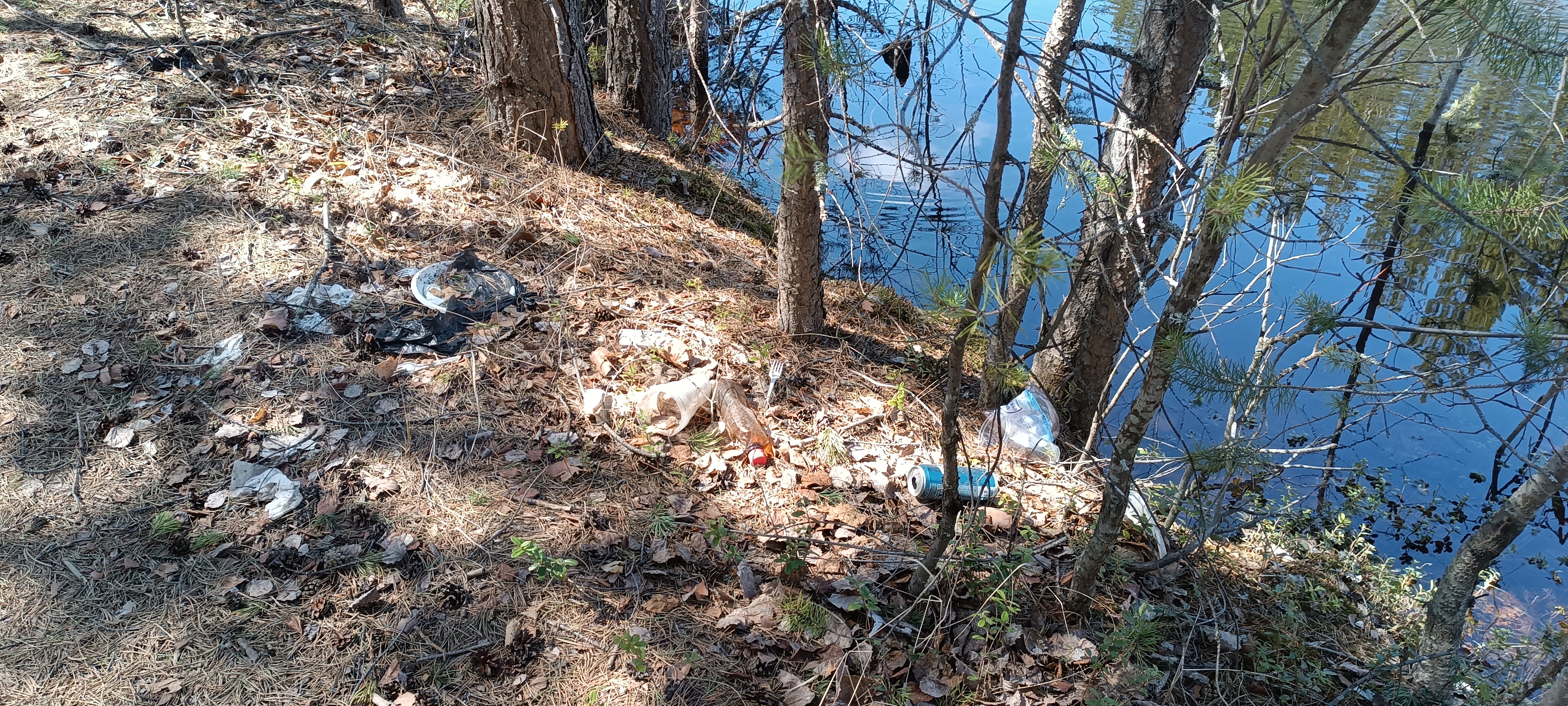 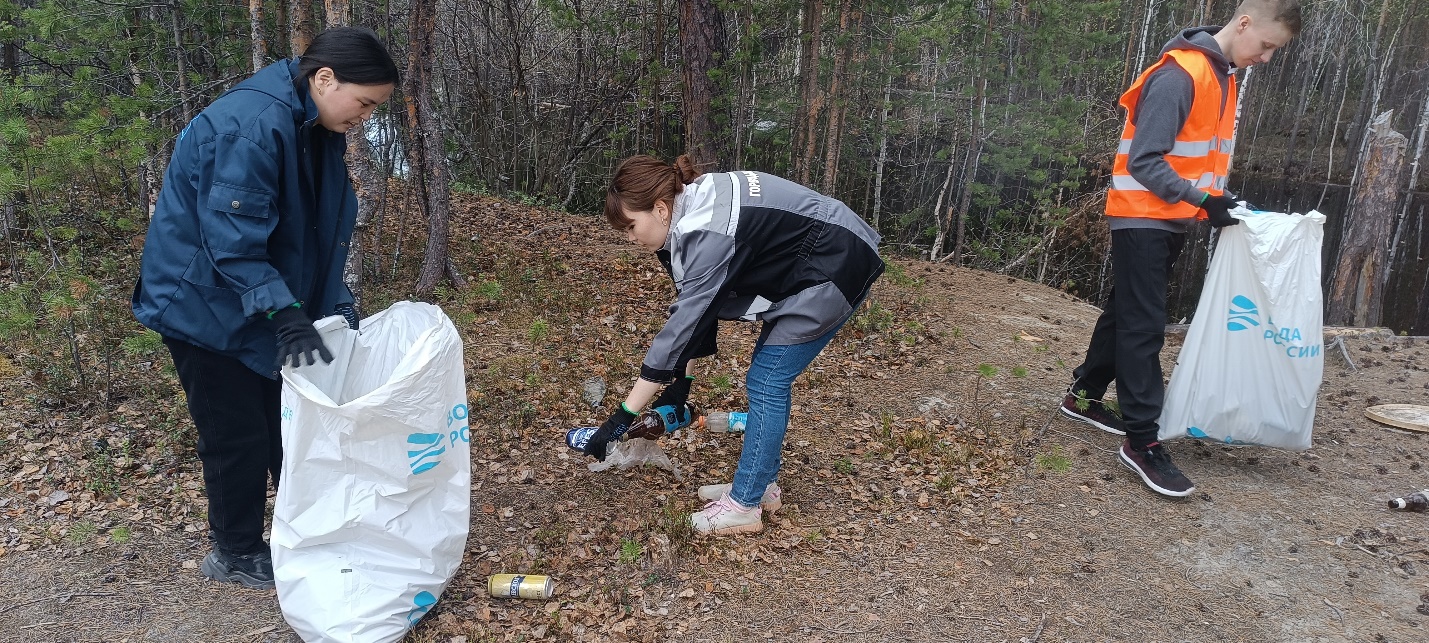 